ΟΝΟΜΑ: ____________________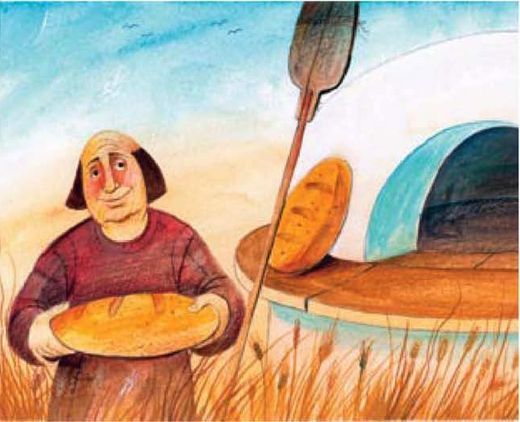 Ενότητα 12: Το πιο γλυκό ψωμί (συνέχεια)Θυμάμαι τη γραμματική αναγνώριση και τη χρονική αντικατάσταση!Να αναγνωρίσετε από το κείμενο τις υπογραμμισμένες λέξεις:Φόρεσε ο βασιλιάς φτωχικά ρούχα και παλιοπάπουτσα, πήρε κι ένα μπαστούνι στα χέρια του κι έφυγε κρυφά από το παλάτι, μακριά, κι επήγανε στον κάμπο, εκεί που καθόταν ο γέροντας, σε μια καλύβα, μέσα σ’ ένα χωράφι σπαρμένο.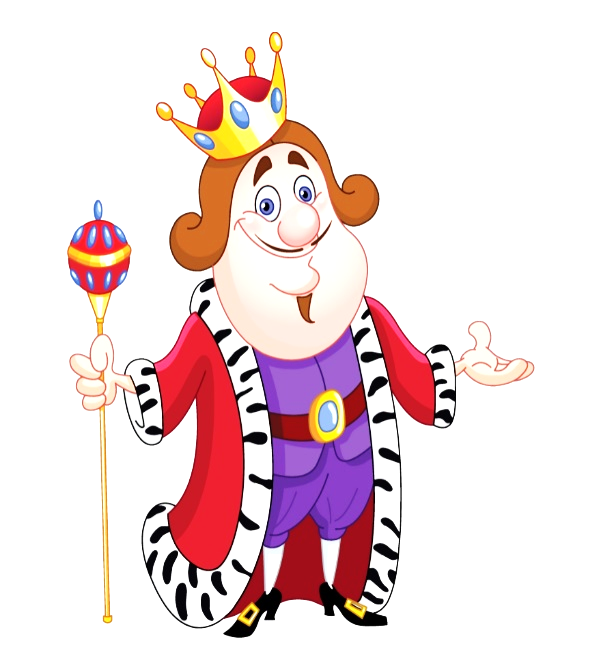 Φόρεσε : _____________________________________ ο : _____________________________________βασιλιάς : _____________________________________φτωχικά : _____________________________________ρούχα : _____________________________________και : _____________________________________παλιοπάπουτσα : _____________________________________πήρε :  _____________________________________ένα : _____________________________________μπαστούνι : _____________________________________στα : _____________________________________χέρια : _____________________________________του : _____________________________________έφυγε : _____________________________________το : _____________________________________παλάτι : _____________________________________Να κάνετε Χρονική Αντικατάσταση στα παρακάτω ρήματα αφού κάνετε Γραμματική Αναγνώριση : Φόρεσε, καθάρισαν, έχεις κουραστεί Χρονική Αντικατάσταση : Τοποθετώ πρώτα το ρήμα μου στο σωστό χρόνο. 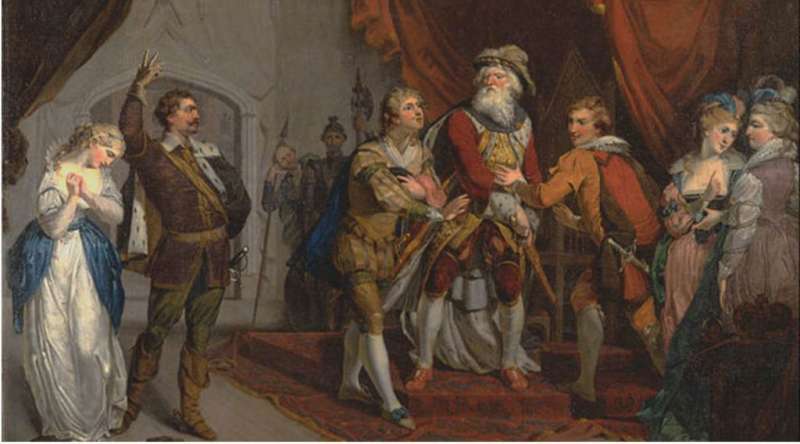 έτρεχαφόρεσεκαθάρισανέχεις κουραστείΠρόσωπο:α΄Αριθμός:ΕνικόςΧρόνος:ΠαρατατικόςΦωνή: Ενεργητικήέτρεχαφόρεσεκαθάρισανέχεις κουραστείΕνεστώταςτρέχω Παρατατικόςέτρεχα (εγώ)ΑόριστοςέτρεξαΜελ. Εξακολουθητικόςθα  τρέχωΜελ. Συνοπτικόςθα τρέξωΠαρακείμενος έχω τρέξειΥπερσυντέλικοςείχα τρέξειΜελ. Συντελεσμένοςθα έχω τρέξει